اجتماع الدول الأطرافالاجتماع التاسعجنيف، 20 تشرين الأول/أكتوبر 2022البند 5 من جدول الأعمال المؤقتانتخاب 13 عضواً في اللجنة الفرعية لمنع التعذيب ليحلوا محل الأعضاء الذين تنتهي مدة ولايتهم في 31 كانون الأول/ديسمبر 2022، وفقاً للمادتين 7 و9 من البروتوكول الاختياري لاتفاقية مناهضة التعذيب وغيره من ضروب المعاملة أو العقوبة القاسية أو اللاإنسانية أو المهينة 		انتخاب 13 عضواً في اللجنة الفرعية لمنع التعذيب وغيره من ضروب المعاملة أو العقوبة القاسية أو اللاإنسانية أو المهينة		مذكرة من الأمين العام1-	وفقاً للمادتين 7 و9 من البروتوكول الاختياري لاتفاقية مناهضة التعذيب وغيره من ضروب المعاملة أو العقوبة القاسية أو اللاإنسانية أو المهينة، سيُعقد الاجتماع التاسع للدول الأطراف في البروتوكول الاختياري في مكتب الأمم المتحدة بجنيف، يوم 20 تشرين الأول/أكتوبر 2022، من أجل انتخاب 13 عضواً في اللجنة الفرعية لمنع التعذيب من قائمة أسماء الأشخاص الذين رشحتهم الدول الأعضاء (الفرع الثاني)، ليحلوا محل الأعضاء الذين تنتهي مدة ولايتهم في 31 كانون الأول/ ديسمبر 2022 (الفرع الأول). وسيواصل اثنا عشر عضواً أداء مهامهم في اللجنة الفرعية لمنع التعذيب إلى غاية 31 كانون الأول/ديسمبر 2024 (الفرع الثالث).‬‬‬‬‬‬‬2-	وإضافةً إلى ذلك، عملاً بالفقرة 12 من قرار الجمعية العامة 68/268، تُعرض في الفرعين الأول والثالث من هذه الوثيقة الحالة الراهنة لتكوين اللجنة الفرعية، التي تبرز التوازن في التوزيع الجغرافي وتمثيل الجنسين ومختلف النُظم القانونية التي يمثلها الأعضاء، وكذا مدة ولايتهم؛ ويمكن الاطلاع على بيانات السير الذاتية للأعضاء الحاليين، بما في ذلك البيانات المتعلقة بمسارهم المهني، على الصفحة الشبكية للجنة الفرعية().3-	وشجعت الجمعية العامة، في الفقرة 13 من قرارها 68/268، الدول الأطراف علـى أن تراعـي علـى النحـو الواجـب، عنـد انتخـاب الخبراء للعمل لدى هيئات المعاهدات، وعلى النحو المنصوص عليـه في صـكوك حقوق الإنسان ذات الصلة، التوزيع الجغرافي العادل وتمثيـل مختلـف أشـكال الحـضارة ومختلـف أشكال النُظم القانونية الرئيسية والتمثيل المتوازن للجنسين ومشاركة خبراء مـن ذوي الإعاقـة في عضوية هيئات معاهدات حقوق الإنسان	أولاً-	أعضاء اللجنة الفرعية الذين تنتهي مدة ولايتهم في 31 كانون الأول/ ديسمبر 2022 4-	يمكن الاطلاع على المسار المهني للأعضاء والنُظم القانونية التي يمثلونها وبيانات أخرى عن سيرهم الذاتية على الصفحة الشبكية للجنة الفرعية، في الجزء المعنون "الأعضاء"، بالنقر على اسم كل عضو(). 	ثانياً-	الأشخاص الذين رشحتهم الدول الأطراف5-	وفقاً للإجراء الذي تنص عليه المادة 6(3) من البروتوكول الاختياري، دعا الأمين العام، في مذكرة شفوية مؤرخة 18 أيار/مايو 2022، الدول الأطراف إلى تقديم أسماء مرشحيها لانتخاب 12 عضواً في اللجنة الفرعية بحلول 18 آب/أغسطس 2022. وتضم هذه الوثيقة (انظر المرفق) جميع السير الذاتية الواردة بحلول ذلك الموعد النهائي، كما قدمتها الدول الأطراف المعنية. وستصدر إضافات إلى هذه المذكرة تضم الترشيحات التي وردت بعد ذلك الموعد.6-	وعملاً بالمادة 6(3) من البروتوكول الاختياري، ترد أدناه، حسب الترتيب الأبجدي الإنكليزي، أسماء الأشخاص المرشَّحين للانتخاب في اللجنة الفرعية، والدول الأطراف التي رشّحتهم. (أ)	عضو حالي.(ب)	عضو سابق.	ثالثاً-	الأعضاء الذين سيواصلون أداء مهامهم في اللجنة الفرعية إلى غاية 31 كانون الأول/ديسمبر 20247-	يمكن الاطلاع على المسار المهني للأعضاء والنُظم القانونية التي يمثلونها وبيانات أخرى عن سيرهم الذاتية على الصفحة الشبكية للجنة الفرعية، في الجزء المعنون "الأعضاء"، بالنقر على اسم كل عضو().المرفق		السير الذاتية للمرشحين/للمرشحات*		أوجو روزلين تشيميكا أغوموه (نيجيريا)		تاريخ ومكان الولادة: 29 آب/أغسطس 1969 (أوكيغوي، نيجيريا).		لغات العمل: الإنكليزية		المسار المهني: مدافع عن حقوق الإنسان، ممارس قانوني. أخصائي في علم الجريمة، أخصائي في علم النفس السريري، محاضر وباحث 		المؤهلات العلمية:بكالوريوس في علم النفس (جامعة جوس، نيجيريا)؛ بكالوريوس في القانون، جامعة لندن (كوين ماري وويستفيلد)، المملكة المتحدة؛ بكالوريوس في القانون (نيجيريا)؛ ماجستير في علم النفس السريري (جامعة لاغوس، نيجيريا)؛ ماجستير في علم الاجتماع: السلوك المنحرف - (جامعة إيبادان، نيجيريا)؛ ماجستير في علم الجريمة (جامعة كامبريدج)، المملكة المتحدة؛ دكتوراه في علم الجريمة ودراسات السجون (جامعة إيبادان، نيجيريا)		المنصب الحالي/الوظيفة الحالية:المدير التنفيذي لهيئة إعادة تأهيل السجناء ورعايتهم - أؤدي المهام التالية: تصميم البرامج وتنفيذها وتنسيقها والإشراف عليها؛ وضع التشريعات/السياسات وأنشطة الدعوة؛ توفير الخبرة/المشورة التقنية لأصحاب المصلحة المعنيين؛ زيارات رصد إلى السجون وأماكن الاحتجاز الأخرى؛ التدريب/بناء القدرات في مجال حقوق الإنسان؛ البحث؛ مهام الإشراف/الحوكمة بالتشاور مع مجلس الإدارة		أنشطة رئيسية أخرى في المجال ذي الصلة بولاية اللجنة الفرعية لمنع التعذيب:القيام بزيارات إلى السجون ومراكز الاحتجاز الأخرى (أجريتُ زيارات تقييم/أنشطة رصد في أكثر من 150 سجناً في أكثر من 25 بلداً)؛ وضع مذكرات توجيهية وموجزات سياساتية ومذكرات استشارية لجهات معنية من وكالات حكومية وشركاء إنمائيين ومنظمات مجتمع مدني؛ التدريب وبناء القدرات في مجال منع التعذيب، وإعادة تأهيل ضحايا التعذيب، وغير ذلك من مسائل حقوق الإنسان ذات الصلة وأفضل الممارسات الإصلاحية؛ تقييم ظروف الاحتجاز، وإجراء مقابلات مع ضحايا التعذيب والمحتجزين ونزلاء السجون والسجناء السابقين وغيرهم من الأشخاص الضعفاء؛ كتابة التقارير؛ إنتاج مواد مرجعية ذات صلة بمنع التعذيب وإعادة تأهيل ضحاياه وغير ذلك من مسائل حقوق الإنسان ذات الصلة؛ التوعية بضرورة الامتثال للبروتوكول الاختياري لاتفاقية مناهضة التعذيب وغيره من صكوك حقوق الإنسان ذات الصلة؛ الترويج لإنشاء وتعزيز الآليات الوقائية الوطنية والترويج بشأن المسائل ذات الصلة		قائمة بأحدث المنشورات في المجال ذي الصلة بولاية اللجنة الفرعية لمنع التعذيبAgomoh U (2008), ‘Protecting the Human Rights of People with Mental Health Disabilities in African Prisons’, (Chapter 16, pages 267 -292), In: Viviane Saleh – Hanna, Colonial Systems of Control: Criminal Justice in Nigeria, Les Presses del’ Universite D’ Ottawa: Ottawa; Agomoh U (1997), ‘Deaths In Custody; What Lessons?: An Overview of the Nigerian Situation’, In: Deaths of Offenders: The Hidden Side of Justice, Waterside Press: London 
(http://www.watersidepress.co.uk/infodoo.html); http://www.unafei.or.jp/publications/pdf/13thcongress/14(28 June 2022) https://guardian.ng/features/law/prawa-tasks-government-on-compliance with UN torture law(9 July 2022) https://prnigeria.com/2021/12/17/prawa-urges-implement-law/(2 July 2022) http://www.blueprint.ng/days-against-torture-prawa-seeks-end-to-degrading-treatment(18 August 2022) http://www.youtu.be.com/watch?v=OR6Y_cA4xvg		فينيامين ألاييف (كازاخستان)		تاريخ ومكان الولادة: 9 تشرين الأول/أكتوبر 1979. ألماتي، كازاخستان		لغات العمل: الروسية، الإنكليزية، الكازاخستانية		المسار المهني: مهني مثابر أملك خبرة تزيد عن 10 سنوات في مجال حقوق الإنسان للأشخاص ذوي الإعاقة في كازاخستان. التحليل والمشورة في المجال القانوني، وبناء قدرات المنظمات التمثيلية		المؤهلات العلمية:جامعة ألماتي للإدارة، ماجستير في إدارة الأعمال، المعدل التراكمي 3,56. أفضل خريج لعام 20132002، جامعة أباي الحكومية، ألماتيدراسات مالية واقتصادية، محاسبة ومراجعة حساباتخريج برنامج التبادل الدولي للتمكين، الولايات المتحدة الأمريكية؛ خريج برنامج التعليم الشامل ADA، جامعة مينيسوتا، الولايات المتحدة الأمريكية		المنصب الحالي/الوظيفة الحالية:-	رئيس الرابطة المهنية: "لجنة خيرت إيمانعلييف لحقوق الأشخاص ذوي الإعاقة"-	إجراء بحوث، وتجمعات مفاجئة، واجتماعات مائدة مستديرة، وحملات ترويج لتحسين نوعية حياة الأشخاص ذوي الإعاقة والتنفيذ الكامل لاتفاقية حقوق الأشخاص ذوي الإعاقة؛ - المساعدة في توظيف وتعليم المواطنين ذوي الاحتياجات الخاصة-	المشورة القانونية والمساعدة في القضاء على الأمية القانونية. - العمل في الشبكات الاجتماعية التي تهدف إلى توفير المعلومات عن برامج الحماية الاجتماعية القائمة للأشخاص ذوي الإعاقة		الأنشطة المهنية الرئيسية:حالياً، أشارك بنشاط في أنشطة تشريعية. وكجزء من أفرقة عاملة تابعة للبرلمان، أجرينا تغييرات على أكثر من 50 قانوناً تشريعياً لتنفيذ اتفاقية حقوق الأشخاص ذوي الإعاقة. على مدى السنوات الثلاث الماضية، ترأستُ مشروع تعميم الخدمات المالية، الذي يهدف إلى جعل الخدمات المالية في متناول الأشخاص ذوي الإعاقة. وفي الوقت نفسه، أشارك بنشاط في أنشطة بحثية تتعلق بمشاركة الأشخاص ذوي الإعاقة في الحياة العامة والسياسية. أنشأتُ مجموعة في فيسوبك اسمها "الإعاقة في كازاخستان" وأتولى الإشراف عليها، وهي تضم أكثر من 000 5 مشتركاً. في عام 2019، بناءً على مبادرة مني، أُنشئ ائتلاف المدافعين عن حقوق الإنسان للأشخاص ذوي الإعاقة في كازاخستان، وهو يضم 35 عضواً من مختلف مناطق البلد. أيضاً في عام 2019، كنت متحدثاً مستقلاً في المنتدى السياسي الرفيع المستوى في نيويورك		أنشطة رئيسية أخرى في المجال ذي الصلة بولاية اللجنة الفرعية لمنع التعذيب:أرأس حالياً مجلس إدارة مركز دعم الأشخاص ذوي الإعاقات العقلية. وقبل ذلك، كنت عضواً لمدة عامين في الآلية الوقائية الوطنية لمنع التعذيب في كازاخستان. وفي إطار الولاية، قمت مع فريق من الخبراء بزيارة سجون ومؤسسات مغلقة لمنع التعذيب. شاركتُ في إعداد التقرير البديل (الموازي) عن حالة الأشخاص ذوي الإعاقة في كازاخستان		قائمة بأحدث المنشورات في المجال ذي الصلة بولاية اللجنة الفرعية لمنع التعذيب:https://rus.azattyq.org/a/o-pravah-lyudey-s-invalidnostyu-i-borbe-za-nih/31110131.html https://informburo.kz/interview/veniamin-alaev-pravozashhitnik-o-finansovoi-inklyuzii-repressivnosti-kvot-i-statuse-invalidov-v-kazaxstane بحوث أجرتها منظمتنا:https://crpd.kz/category/obrazovanie/issledovaniya/ 		فاسيليكي أرتينوبولو (اليونان)		تاريخ ومكان الولادة: 19/04/1963 باترا، اليونان		لغات العمل: الإنكليزية (بطلاقة)، الفرنسية (مستوى أساسي)، اليونانية (اللغة الأم) 		المسار المهني: أستاذ متفرغ في علم الجريمة، جامعة بانتيون، قسم علم الاجتماع، أثينا، اليونان 		المؤهلات العلمية:دبلوم دكتوراه في علم الجريمة ماجستير في علم الجريمة بكالوريوس في علم الاجتماع دبلوم في علم التربية 		المنصب الحالي/الوظيفة الحالية:-	عضو اللجنة الفرعية لمنع التعذيب، الأمم المتحدة، حقوق الإنسان، المفوضية السامية (2020-2022)-	مدير مختبر العدالة التصالحية والوساطة (جامعة بانتيون)-	مدير معهد الجريمة والعدالة الجنائية (المنظمة الأوروبية للقانون العام)، 4. رئيس ‘المجلس العلمي المركزي للسجون‘، الوزارة اليونانية لحماية المواطنين (2019-2022)		الأنشطة المهنية الرئيسية:-	أنشطة أكاديمية وبحثية في مجال حقوق الضحايا، ونظام العدالة الجنائية، والعدالة التصالحية، ونظام السجون، وسياسات منع الجريمة (جامعة بانتيون في أثينا، اليونان)-	مدير المعهد الدولي للجريمة والعدالة الجنائية في المنظمة الحكومية الدولية: المنظمة الأوروبية للقانون العام-	الخبير المستقل للمديرية العامة للعدل، المفوضية الأوروبية (2016-)-	عضو لجنة الإدارة الأساسية ل‍ COST Action ‘ثقافات علم الضحايا: فهم عمليات الإيذاء عبر أوروبا‘ (COV-E) CA 18121 (2019-2023)-	مستشار / خبير استشاري في هيئات صنع السياسات على الصعيدين الوطني والدولي		أنشطة رئيسية أخرى في المجال ذي الصلة بولاية اللجنة الفرعية لمنع التعذيب:عضو وفد اللجنة الفرعية لمنع التعذيب في الزيارات القطرية (بلغاريا 2021، لبنان 2022) وصياغة التقارير القطريةالمقرر القطري للجنة الفرعية لمنع التعذيب في إيطاليا ومالطة والجمهورية التشيكية والنرويج وليختنشتاين منسق طويل الأجل - مستشار في مجلس أوروبا، مشروع ‘تعزيز الرعاية الصحية في سجون اليونان‘ (2020-21)كبير الباحثين في مشروع الاتحاد الأوروبي ‘الوقوف ضد الكراهية في الاتحاد الأوروبي‘ 	
CERV-2021-EQUAL (2022-2024)باحث أول في مشروع الاتحاد الأوروبي ‘المرصد الأوروبي للسجون‘. ‘استراتيجيات وبرامج وأدوات تقييم المخاطر في مجال القضاء على نزعة التطرف في السجون الأوروبية‘ (2017-2019)رئيس ‘المجلس العلمي المركزي للسجون‘، الوزارة اليونانية لحماية المواطنين (2019-2022)		قائمة بأحدث المنشورات في المجال ذي الصلة بولاية اللجنة الفرعية لمنع التعذيب:Artinopoulou, V. & Kamarakis, Ev. (2019) Prison Conditions in Greece, 2nd Edition, Antigone Edizioni, Rome (https://drive.google.com/file/d/1IAaM1XILwQ3rhlOzV3X9_327_-8KTWIm/view)Artinopoulou, V, Koufouli, A. and Michael, I (2018) Towards a victim-centered police response- Training manual, Published by European Public Law Organization (EPLO), Athens, GreeceGavrielides Th & Artinopoulou, V (2016) (eds) Reconstructing Restorative Justice Philosophy. Routledge 		كارمن كوماس - ماتا ميرا (إسبانيا)[الأصل: الإسبانية]		مكان وتاريخ الولادة:مدريد، 29 نيسان/أبريل 1971		لغات العمل:الإسبانية (اللغة الأم) والإنكليزية والفرنسية. فهم شفوي وكتابي للغتين الإيطالية والبرتغالية 		المسار المهني:-	مديرة العلاقات الدولية في مكتب أمين المظالم بإسبانيا-	شغلت سابقاً منصب مديرة مكتب المساعدة الأولى لأمين المظالم ثم مديرة مكتب أمين المظالم. كانت مسؤولة عن التنسيق في مجالات مثل الدفاع والداخلية، والعدالة والعنف العائلي، والهجرة الوافدة، والاقتصاد والخزانة-	شاركت أيضاً في إعداد تقارير المؤسسة لاعتمادها وإعادة اعتمادها بوصفها مؤسسة وطنية لحقوق الإنسان من الفئة ألف لدى الأمم المتحدة (التحالف العالمي للمؤسسات الوطنية لحقوق الإنسان) -	شغلت منصب رئيسة وحدة الآلية الوطنية لمنع التعذيب، وتحت إشرافها بدأ عمل هذه الوحدة وقُدم التدريب لموظفيها وأُجريت أكثر من 400 زيارة لأماكن احتجاز-	عينتها الوكالة الإسبانية للتعاون الإنمائي الدولي في عام 2011 خبيرة لمساعدة بيرو في التصديق على البروتوكول الاختياري لاتفاقية مناهضة التعذيب -	قامت في إطار عملها الميداني، بالإضافة إلى زيارة أماكن سلب الحرية في إسبانيا، بزيارة السجناء الإسبان في الخارج، وسنحت لها فرصة معاينة وضع السجناء في البلدان الإيبيرية-الأمريكية والأوروبية وبعض بلدان آسيا وأفريقيا		المؤهلات العلمية:-	ليسانس في الحقوق من جامعة مدريد المستقلة (1989-1994)-	ماجستير في قانون الجماعة الأوروبية من جامعة مدريد المستقلة (1996-1997)-	دورة تخصصية في مجال منع التعذيب (2006) في جامعة أكسفورد، نظمتها رابطة منع التعذيب		دورات أخرى ذات صلة:-	دورة تخصصية في الإشراف على عمليات إعادة المهاجرين غير النظاميين 	
(ICPD-UE-FRONTEX- لشبونة 2017)-	دورة في مراقبة الانتخابات (المدرسة الدبلوماسية في إسبانيا، 2009)		المنصب الحالي/الوظيفة الحالية:-	انتُخبت عضواً في اللجنة الفرعية لمنع التعذيب للفترة 2019-2022. انتُخبت نائبة لرئيس اللجنة الفرعية لمنع التعذيب للفترة 2021-22-	مديرة الشؤون الدولية في مكتب أمين المظالم-	تشغل أيضاً منصب الأمينة الفنية للاتحاد الإيبيري الأمريكي لأمناء المظالم		الأنشطة المهنية الرئيسية:-	كُلفت بإعداد مشاريع للتعاون الدولي، وقادت أربعة مشاريع توأمة للاتحاد الأوروبي من أجل تعزيز مؤسسة أمناء المظالم في كازاخستان وأرمينيا وجمهورية مقدونيا الشمالية (حيث ساعدت في تفعيل الآلية الوطنية لمنع التعذيب) وتركيا. شاركت أيضاً في أكثر من 20 برنامجاً من برامج آلية المساعدة التقنية وتبادل المعلومات التابعة للاتحاد الأوروبي لبناء قدرات أمناء المظالم والآليات الوطنية لمنع التعذيب والمؤسسات الوطنية لحقوق الإنسان -	نفذت سياسات أمين المظالم في المجال الدولي عن طريق علاقاتها بالمؤسسات الدولية (الأمم المتحدة، الاتحاد الأوروبي، مجلس أوروبا، مكتب المؤسسات الديمقراطية وحقوق الإنسان التابع لمنظمة الأمن والتعاون في أوروبا) ومع مؤسسات شبكات عمل مماثلة أخرى مثل رابطة أمناء المظالم لحوض المتوسط، التي يشغل فيها أمين المظالم منصب نائب الرئيس الأول-	بصفتها الأمينة الفنية للاتحاد الإيبيري الأمريكي لأمناء المظالم، تقوم بكل أنشطتها في سبيل تعزيز حقوق الإنسان في البلدان الإيبيرية الأمريكية وتدعيم أمناء المظالم والمؤسسات الوطنية لحقوق الإنسان فيها والاتحاد الإيبيري الأمريكي لأمناء المظالم منتدى للتعاون ولتنفيذ سياسات يرمي إلى تعزيز حقوق الإنسان ونشرها، ويجمع أكثر من 100 مكتب من مكاتب أمناء المظالم في المنطقة، وبعض هذه المكاتب تعمل بمثابة آليات وطنية لمنع التعذيب 		أنشطة رئيسية أخرى في المجال ذي الصلة بولاية اللجنة الفرعية لمنع التعذيب: -	انتُخبت نائبة لرئيس اللجنة الفرعية لمنع التعذيب للفترة 2021-2022، وكُلفت بتنظيم الزيارات-	في اللجنة الفرعية لمنع التعذيب عملت في الفريق الإقليمي للأمريكتين، وأوفدت في بعثة إلى السنغال (2019) والأرجنتين حيث ترأست البعثة (2022). تعمل مقررة للجنة الفرعية لمنع التعذيب للأرجنتين والمكسيك وبنما-	عينها مكتب اللجنة الفرعية لمنع التعذيب منسقة لعلاقات اللجنة الفرعية مع لجنة مناهضة التعذيب-	كانت عضواً في لجنة صياغة بروتوكولات اللجنة الفرعية لمنع التعذيب من أجل الإشراف على أماكن سلب الحرية-	تولت رصد الرحلات الجوية التي نظمتها إسبانيا لإعادة الأجانب إلى أوطانهم في إطار برنامج فرونتكس، وكانت عضواً في فريق مراقبي عمليات الإعادة من إسبانيا (مجموعة المراقبين الأوروبية) -	عُنيت بوضع السجناء الإسبان في الخارج منذ عام 2001، وهي السنة التي بدأت فيها بزيارة السجون الأجنبية، بهدف التخفيف من الأوضاع الصعبة التي يعانيها الأجانب في السجن		قائمة بأكثر المنشورات صلة في هذا المجال:“La efectividad de los dictámenes de los órganos de seguimiento de tratados de Derechos Humanos en el ordenamiento jurídico español; examen particular de la discapacidad”. En la obra colectiva “Nuevas fronteras del derecho de la discapacidad” DE LORENZO, Rafael y CAYO Luis (directores). Thonson Reuters Aranzadi 2021“La situación de los presos españoles en el extranjero”. Rev. Servicios Sociales y Política Social (Dic- 2015) Vol. XXXII (109), 7-8. Págs 63 y ss. “La protección de los derechos humanos por las defensorías del pueblo”. Capítulo Cooperación internacional. El trabajo de las defensorías del pueblo en colaboración con otros actores. Guillermo Escobar (Coord). Ed Dykinson. (Madrid 2011)		مؤتمرات مختلفة بصفتي عضواً في اللجنة الفرعية لمنع التعذيب، من بينها: -	العنف الجنسي وسيلةً للتعذيب CEDH تشياباس، آذار/مارس 2022-	احتجاز المهاجرين الوافدين تحت تدقيق الهيئات الدولية. جامعة أكسفورد، أيار/مايو 2021-	اتفاقية مناهضة التعذيب وأهميتها للنساء والفتيات ذوات الإعاقة. نيسان/أبريل 2021. قاعة مؤسسة حقوق الإنسان/نساء اللجنة الإسبانية لممثلي الأشخاص ذوي الإعاقة-	الاحترام الواجب للمعايير الدولية لحقوق الإنسان من جانب الدولة الإسبانية. حقوق الإنسان في قانون السكن المقبل فريق المراقبين DESC. آذار/مارس 2021-	حلقة دراسية عن السجل الوطني للتعذيب. نظمتها الآلية الوطنية لمنع التعذيب في الأرجنتين. تشرين الأول/أكتوبر 2020-	أهمية الآليات الوطنية لمنع التعذيب في النظام العالمي ونظام البلدان الأمريكية توصيات لتعزيز النظام الوطني. نظمتها الآلية الوطنية لمنع التعذيب في الأرجنتين. أيلول/سبتمبر 2020		أكثر من 50 مؤتمر مثلت فيها مكتب أمين المظالم، منها مثلاً:-	كيف يمكن دعم استخدام بدائل احتجاز المهاجرين وتوسيع نطاقها في أعقاب جائحة كوفيد-19؟ الفريق العامل المعني بالهجرة التابع للأمم المتحدة. تشرين الثاني/نوفمبر 2020-	أداء المؤسسات الوطنية لحقوق الإنسان بوصفها آليات وطنية لمنع التعذيب. زاكاتيكاس (المكسيك) تموز/يوليه 2016		ألقاب وجوائز أخرى:عضو لجنة إدارة كرسي الديمقراطية وحقوق الإنسان (جامعة القلعة) بين عامي 2010 و2017وسام استحقاق الشرطة		حامت سلوم دياخاتي (السنغال)[الأصل: الفرنسية]		مكان وتاريخ الولادة: 12 آذار/مارس 1958 في دكار/جمهورية السنغال		لغات العمل: الفرنسية 		المسار المهني: طبيب نفسي ومعالج نفسي		المؤهلات العلمية:-	رصد أماكن سلب الحرية -	توفير الرعاية والمتابعة والمرافقة النفسية لضحايا التعذيب وغيره من ضروب المعاملة القاسية أو اللاإنسانية أو المهينة (الدليل المرجعي: بروتوكول إسطنبول)-	تشخيص الصدمات النفسية والإجهاد اللاحق للصدمة النفسية والتأهيل النفسي -	نهج الجودة وإدارة الفريق 		المنصب الحالي/الوظيفة الحالية:-	عضو في اللجنة الفرعية لمنع التعذيب-	متعاقد مع المركز الاستشفائي الوطني للطب النفسي في تياروي/السنغال: رعاية المرضى ومتابعتهم ومرافقتهم -	خبير استشاري في مركز تأهيل ضحايا التعذيب CAPREC -	خبير استشاري لدى المرصد الوطني لأماكن سلب الحرية 		الأنشطة المهنية الرئيسية:-	القيام على مستوى الفريق العامل HAPT (طبي) التابع للجنة الفرعية لمنع التعذيب بإعداد استراتيجيات لزيارة أماكن سلب الحرية أثناء فترات الطوارئ الصحية وخارجها-	مقرر قطري للدول الأطراف: رواندا وكابو فيردي وليبريا-	التخطيط للزيارات في بلدان المنطقة الأفريقية التي صدقت على البروتوكول الاختياري لاتفاقية مناهضة التعذيب -	تقديم الدعم للدول الأطراف التي لم تنشئ بعد آلية وطنية لمنع التعذيب-	إعادة تأهيل ضحايا التعذيب من 23 جنسية مختلفة منذ عام 2005؛ الرمز المرجعي UNVFVT-P374-DA-	خبير استشاري على مستوى المراقب المندوب لدى المراقب الوطني لأماكن سلب الحرية ONLPL منذ عام 2013: رصد أماكن سلب الحرية-	الصحة العقلية: توفير الرعاية في المستشفيات للأشخاص الذين يعانون اضطرابات عقلية		أنشطة رئيسية أخرى في المجال ذي الصلة بولاية اللجنة الفرعية لمنع التعذيب:-	وضع استراتيجيات والتخطيط للزيارات في بلدان المنطقة الأفريقية الأطراف في البروتوكول الاختياري لاتفاقية مناهضة التعذيب-	دعم الدول الأطراف في وضع آلية وطنية لمنع التعذيب فعالة-	المشاركة في إعداد تقارير زيارات اللجنة الفرعية لمنع التعذيب في كابو فيردي وتونس (2022) -	حلقة عمل نظمتها في أيار/مايو 2022 في كوت ديفوار لجنة منع التعذيب في أفريقيا التابعة للجنة الأفريقية لحقوق الإنسان والشعوب لإنشاء آلية إنذار بشأن التعذيب-	حلقة عمل نظمها في أيار/مايو 2022 في السنغال أمين مظالم الجمهورية لتحديث القانون 75-80 لعام 1975 الناظم للصحة العقلية في السنغال-	بعثات رفيعة المستوى في توغو في نيسان/أبريل 2019 و2022 نظمها ائتلاف الرابطات المناهضة للإفلات من العقاب في توغو (المنظمة العالمية لمناهضة التعذيب) -	حلقة عمل عُقدت على الإنترنت في تشرين الثاني/نوفمبر 2021 في جمهورية الكونغو الديمقراطية بالاشتراك مع المنظمة العالمية لمناهضة التعذيب من أجل إنشاء آلية وطنية لمنع التعذيب-	المشاركة في حلقات دراسية شبكية نظمتها الرابطة الدولية لأمناء المظالم		قائمة بأحدث المنشورات في المجال ذي الصلة بولاية اللجنة الفرعية لمنع التعذيب:Rapport pour la réhabilitation d’un centre de santé mentale Emile Badiane de Ziguinchor/ Sénégal		سوزان جبور (لبنان)		تاريخ ومكان الولادة:1 شباط/فبراير 1960 في أرده، زغرتا، شمال لبنان		لغات العمل:العربية والإنكليزية والفرنسية		المسار المهني:أخصائية في علم النفس السريري		المنصب الحالي/الوظيفة الحالية:منذ عام 2005 رئيسة تنفيذيةمركز ريستارت لتأهيل ضحايا العنف والتعذيبمنذ عام 2020 رئيسة		لجنة الأمم المتحدة الفرعية لمنع التعذيب		المؤهلات العلمية:1985–1987 درجة الماجستير في علم النفس		الجامعة اللبنانية، كلية الآداب والعلوم الإنسانية – بيروت، لبنان1981–1985 علم النفس السريري		الجامعة اللبنانية، كلية الآداب والعلوم الإنسانية – بيروت، لبنان		الأنشطة المهنية الرئيسية:2010 - حتى الآن: خبيرة رئيسية في منطقة الشرق الأوسط وشمال أفريقيا في حشد التأييد لاتفاقية الأمم المتحدة لمناهضة التعذيب وبروتوكولها الاختياري، وبروتوكول اسطنبول، وقواعد نيلسون مانديلا، وقواعد بانكوك، ومراقبة أماكن الاحتجاز، والتدريب في هذا المجال2007 - حتى الآن: مديرة مشاريع تركز، في جملة أمور، على رصد الاحتجاز، وإعادة تأهيل ضحايا التعذيب والعنف، وبناء قدرات موظفي إنفاذ القانون والسجون1989 - حتى الآن أخصائية في علم النفس السريري، على تواصل مباشر مع ضحايا التعذيب والناجين منه واللاجئين والسجناء2012 – 2016 رئيسة		المجلس الدولي لإعادة تأهيل ضحايا التعذيب2010 – 2016 عضو ونائبة رئيس		لجنة الأمم المتحدة الفرعية لمنع التعذيب		أنشطة رئيسية أخرى في المجال ذي الصلة بولاية اللجنة الفرعية لمنع التعذيب:-	إجراء برامج تدريبية مصممة خصيصاً لموظفي إنفاذ القانون، ولا سيما قوات الأمن الوطني - حول إدارة السجون، وصكوك واتفاقيات حقوق الإنسان المتعلقة بالأشخاص المسلوبة حريتهم، والمؤسسة الوطنية لحقوق الإنسان والآلية الوقائية الوطنية في لبنان، ورصد أماكن الاحتجاز، وما إلى ذلك.-	دعوة صناع القرار الوطني الرئيسيين داخل أجهزة الدولة اللبنانية إلى تحسين الظروف المعيشية في أماكن الاحتجاز ومنع التعذيب في لبنان-	عضو المجلس الاستشاري لصياغة مبادئ منديز لإجراء المقابلات الفعالة، التي وُضعت في عام 2021-	خبيرة استشارية لدى معهد DIGNITY الدانماركي لمكافحة التعذيب في رصد الاحتجاز في منطقة الشرق الأوسط وشمال أفريقيا (منذ عام 2011)		خبيرة استشارية وفي الصياغة في ما يلي:-	مدونة قواعد السلوك الخاصة بالمديرية العامة لأمن الدولة اللبنانية (2021)-	مدونة قواعد السلوك للأطباء الشرعيين المرتبطين بوزارة العدل اللبنانية (2018)-	القوانين اللبنانية المتعلقة بإنشاء المؤسسة الوطنية لحقوق الإنسان والآلية الوقائية الوطنية (2016)، وبتجريم التعذيب (2017)-	بروتوكول طبي موحد للمراكز الطبية في السجون اللبنانية (2016)-	إنشاء وحدة مستقلة للطب الشرعي والنفسي في قصر العدل في طرابلس، تضمن الحق في إجراء فحص طبي شامل لكل شخص يخضع للتحقيق (2015)		قائمة بأحدث المنشورات في المجال ذي الصلة بولاية اللجنة الفرعية لمنع التعذيب:-	ثلاث ورقات توجيهية بشأن: 1) حق الأشخاص المسلوبة حريتهم في الحصول على رعاية طبية منصفة وجيدة في أماكن الاحتجاز، و2) القانون رقم 65/2017 المتعلق بتجريم التعذيب، و3) القانون رقم 62/2016 المتعلق بإنشاء المؤسسة الوطنية اللبنانية لحقوق الإنسان، التي تضم آلية وقائية وطنية، 2021-	مبادئ توجيهية في كيفية دعم مرضى كوفيد-19 أثناء الحجر الصحي، 2020-	وسائل الحد من مخاطر كوفيد-19 في السجون ومراكز الاحتجاز، 2020-	دراسة مسحية لآليات الرصد القائمة في أماكن الاحتجاز في لبنان، 2019-	دراسة تحليلية وقانونية حول دور اللجنة اللبنانية لمناهضة التعذيب التابعة لقوى الأمن الداخلي والأمن المجتمعي والوصول إلى العدالة، برنامج الأمم المتحدة الإنمائي في لبنان، 2018-	خطوات في الاتجاه الصحيح: إنشاء المؤسسة الوطنية لحقوق الإنسان والآلية الوقائية الوطنية في لبنان، المفكرة القانونية، 2017-	مبادئ توجيهية بشأن رصد أماكن الاحتجاز التي لا يمكن الوصول إليها، 2015		جوليا كوزما (النمسا)		تاريخ ومكان الولادة: 12 تموز/يوليه 1976 في سالزبورغ، النمسا		لغات العمل: الألمانية، الإنكليزية، الفرنسية، الإيطالية‬‬‬‬‬‬‬‬		المسار المهني:محامية دولية في مجال حقوق الإنسان ذات خبرة مهنية تبلغ 18 عاماً في مجال منع التعذيب ومكافحته؛ عضو سابق في اللجنة الأوروبية لمنع التعذيب أو المعاملة أو العقوبة القاسية أو اللاإنسانية أو المهينة لثلاث ولايات متعاقبة		المؤهلات العلمية:2004: 	ماجستير في القانون الدولي لحقوق الإنسان، جامعة أيرلندا الوطنية، المركز الأيرلندي لحقوق الإنسان، غالواي، أيرلندا2001:	دكتوراه في القانون الجنائي الدولي، جامعة سالزبورغ، كلية الحقوق، النمسا2000:	شهادة في القانون، جامعة سالزبورغ، كلية الحقوق، النمسا		المنصب الحالي/الوظيفة الحالية:منذ عام 2016:	خبيرة استشارية مستقلة في مجال حقوق الإنسان، ستراسبورغ، فرنسا: مساهمات الخبراء في مختلف المشاريع الرامية إلى تعزيز حماية حقوق الإنسان في مراكز الاحتجاز لدى الشرطة والسجونمنذ عام 2017:	محاضرة أولى ومنسقة دورات في قانون حقوق الإنسان مع التركيز على منع التعذيب، جامعة ستراسبورغ، فرنسا		الأنشطة المهنية الرئيسية:2009-2021:	عضو في اللجنة الأوروبية لمنع التعذيب أو المعاملة أو العقوبة القاسية أو اللاإنسانية أو المهينة، مجلس أوروبا: 36 زيارة إلى دول؛ رصد المعاملة والظروف في مراكز الاحتجاز لدى الشرطة والسجون واحتجاز المهاجرين والطب النفسي ودور الرعاية2008-2016:	باحثة قانونية أولى، ومديرة مشروع وخبيرة، ورئيسة فريق، معهد لودفيغ بولتزمان لحقوق الإنسان/جامعة فيينا، النمسا: بحوث ومنشورات قانونية في مسائل متصلة بحقوق الإنسان 2005-2010:	مساعدة لولاية مقرر الأمم المتحدة الخاص المعني بالتعذيب، في معهد لودفيغ بولتزمان لحقوق الإنسان2005:	منسقة لجنتين زائرتين، المجلس الاستشاري النمساوي لحقوق الإنسان		أنشطة رئيسية أخرى في المجال ذي الصلة بولاية اللجنة الفرعية لمنع التعذيب:تحليل وصياغة ما يلي:-	أحكام القانون الجنائي المتعلقة بحظر التعذيب وغيره من ضروب المعاملة السيئة-	قوانين وقواعد متنوعة بشأن سلطات الشرطة والاحتجاز لدى الشرطة -	قوانين متعلقة بالآليات الوقائية الوطنية وآليات رصدها -	خطط عمل متعلقة بالنُظم الجنائية؛ أدلة تدريبية للموظفين المكلفين بإنفاذ القوانين-	كُتيبات عملية عن رصد عمل الشرطة ورصد السجون -	أدلة للمحققين ووكلاء النيابة بشأن التحقيق الفعال في التعذيب وسوء المعاملة -	تدريب أفراد الشرطة وأعضاء الآليات الوقائية الوطنية وغيرهم من المراقبين (مفتشيات السجون وما إلى ذلك) والقضاة ووكلاء النيابة -	وضع نُظم مستقلة للتحقيق في التعذيب أو سوء المعاملة		قائمة بأحدث المنشورات في المجال ذي الصلة بولاية اللجنة الفرعية لمنع التعذيب:Developments in the Portuguese Prison System as Observed by the European Committee for the Prevention of Torture, in D. Fink (ed.), Monitoring of Prisons and Regimes of Monitoring, gefo.ch/U.Porto Press (2021)Incident management and independent investigations – Addressing risk factors to prevent torture and ill-treatment, Detention Monitoring Tool, Penal Reform International (PRI), (2018)Combatting Torture during Police Custody and Pre-Trial Detention, Discussion Paper, Danish Chairmanship of the Council of Europe (2018)The European Committee for the Prevention of Torture (CPT), in M. Nowak, K. Januszewski und T. Hofstätter (eds.), All Human Rights for All – Vienna Manual on Human Rights, NWV (2012)Contributions to M. Nowak and E. McArthur, The United Nations Convention against Torture. A Commentary, Oxford University Press (2008)		نيكا كفاراتسخيليا (جورجيا)		تاريخ ومكان الولادة: 15/12/1982، سوخومي، جورجيا 		لغات العمل: الجورجية (اللغة الأم)، الإنكليزية، الروسية		المسار المهني: محام		المؤهلات العلمية: -	2007/2008 - ماجستير في القانون الدولي والأوروبي، كلية ريغا للدراسات العليا في القانون (منحة من المنظمة الدولية للترويج للعلوم)-	2000/2005 - درجة البكالوريوس في القانون الدولي، جامعة تبيليسي الحكومية؛ 2004/2005 - دورة تدريبية في-	القانون الدولي، رابطة المحامين الشباب الجورجيين؛ في جملة أمور، دورات تدريبية في الإدارة-	منع التعذيب، تسجيل الإصابات الجسدية، التصوير الشرعي، الصحة العقلية، كتابة التقارير-	مهارات التواصل، رصد القطاع الأمني، التمييز، الميل الجنسي والهوية الجنسانية		المنصب الحالي/الوظيفة الحالية: رئيس إدارة الآلية الوقائية الوطنية في مكتب المحامي العام لجورجيا، مسؤول عن تنسيق مهام الآلية الوقائية الوطنية في جورجيا والإشراف على أدائها السليم؛ عضو في لجنة الأمم المتحدة الفرعية لمنع التعذيب، وعضو في الفريق العامل المعني بالجوانب الصحية لمنع التعذيب التابع للجنة الفرعية؛ رئيس الفريق الإقليمي لآسيا والمحيط الهادئ التابع للجنة الفرعية لمنع التعذيب؛ عضو (خبير) في مجموعة عمل أزمة كوفيد-19 التابعة للمنظمة العالمية لمناهضة التعذيب		الأنشطة المهنية الرئيسية: منذ كانون الأول/ديسمبر 2013، رئيس إدارة الآلية الوقائية الوطنية، مكتب المحامي العام؛ عضو في مجلس السبر لمشروع مجموعة أدوات الآلية الوقائية الوطنية؛ تموز/يوليه - كانون الأول/ديسمبر 2013، عضو الفريق الوقائي الخاص؛ 2010/2013 - منظمة المجتمع المدني "شباب من أجل العدالة - جورجيا"، مؤسس مشارك، محام؛ تموز/يوليه - كانون الأول/ديسمبر 2013، “University Research Co.” مستشار قانوني (مشروع الوكالة الأمريكية للتنمية الدولية للوقاية من السل)؛ حزيران/يونيه - تشرين الثاني/ نوفمبر 2013، سفارة السويد في جورجيا، مستشار بشأن الحق في المحاكمة العادلة؛ 2010/2013 –  مكتب ترجمة المعاهدات الدولية في جورجيا، مترجم تحريري/مصحح تجارب مطبعية؛ كانون الثاني/يناير - شباط/فبراير 2012، "المركز اللاتفي لحقوق الإنسان"، باحث في الحق في حرية التعبير والتجمع السلمي؛ 2010/2013 - عضو في نقابة المحامين الجورجيين (القانون العام والقانون الجنائي والقانون المدني)؛ 2008/2010 - "أولوية حقوق الإنسان"، محام (التقاضي أمام المحكمة الأوروبية لحقوق الإنسان). مدرب معتمد		أنشطة رئيسية أخرى في المجال ذي الصلة بولاية اللجنة الفرعية لمنع التعذيب:متحدث باسم فريق العمل المعني بأزمة كوفيد-19 التابع للمنظمة العالمية لمناهضة التعذيب عن تأثير القيود المتعلقة بجائحة كوفيد-19 على الأشخاص المسلوبة حريتهم متحدث في عوامل خطر التعذيب أثناء الجائحة، منتدى حقوق الإنسان للمنظمات غير الحكومية في الاتحاد الأوروبي مشارك في حلقة نقاش، الاتجاهات العالمية للسجون: أثناء الجائحة العالمية وبعدها - اجتماع إضافي في مؤتمر الأمم المتحدة الرابع عشر لمنع الجريمة والعدالة الجنائية متحدث في دور التثقيف في مجال حقوق الإنسان - حلقة عمل للخبراء نُظمت عملاً بقرار مجلس حقوق الإنسان 33/6 (مفوضية الأمم المتحدة السامية لحقوق الإنسان) عضو في فريق نقاش، دور آليات الرقابة الوطنية، حلقة دراسية عن تنفيذ الضمانات الفعالة لمنع التعذيب أثناء الاحتجاز لدى الشرطة والاحتجاز السابق للمحاكمة (مفوضية الأمم المتحدة السامية لحقوق الإنسان)؛ متحدث في مسألة الاكتظاظ، حلقة عمل مشتركة بين المنظمة الدولية لإصلاح القانون الجنائي/لجنة مناهضة التعذيب مشارك في حلقة نقاش، البروتوكول الاختياري لاتفاقية مناهضة التعذيب: عشر سنوات من منع التعذيب؛ القيمة المضافة والدروس المستفادة، الذكرى السنوية العاشرة للبروتوكول الاختياري لاتفاقية مناهضة التعذيب متحدث في تقييم العلاج وخطر الإفراط في تناول الأدوية، ندوة عن رصد مؤسسات الطب النفسي (رابطة منع التعذيب)		قائمة بأحدث المنشورات في المجال ذي الصلة بولاية اللجنة الفرعية لمنع التعذيب: مشرف ومؤلف مشارك لتسعة تقارير سنوية للآلية الوقائية الوطنية ثمانية تقارير خاصة عن رعاية الأطفال ورعاية المسنين ودور الأشخاص ذوي الإعاقة ومؤسسات الصحة العقلية والاحتجاز لدى الشرطة وأماكن الحجر الصحي الخاصة بكوفيد-19 ثلاثة تقارير دراسية عن آلية الشكاوى في نظام السجون، وتأثير ظروف الاحتجاز على صحة السجناء، وتأثير جائحة كوفيد-19 على السجناء وموظفي السجون 30 تقريراً عقب زيارات وقائية منتظمة إلى أماكن سلب الحرية (يمكن الاطلاع على هذه التقارير في: https://ombudsman.ge/geo/preventsiis-erovnuli-mekanizmis-angarishebi)		بيباتا نيبي ويدراوغو (بوركينا فاسو)[الأصل: الفرنسية]		مكان وتاريخ الولادة: 29 آذار/مارس 1973 في واهيغويا (بوركينا فاسو)		لغات العمل: الفرنسية		المسار المهني: قاضية من الدرجة العليا، خبيرة بالإجراءات القضائية، ذات معرفة مثبتة بحقوق الإنسان-	تشرين الأول/أكتوبر 2021 إلى نيسان/أبريل 2002: مستشارة في ديوان المحاسبة-	2017- تشرين الأول/أكتوبر 2021: رئيسة محكمة الاستئناف في واغادوغو -	2015-2017: مديرة مكتب الوزير المكلف بشؤون العدالة وحقوق الإنسان والتربية المدنية، وزير العدل		المؤهلات العلمية:2022: شهادة دراسات متقدمة في قانون المنافسة الدولي والتنظيم والامتثال 1999: دبلوم المدرسة الوطنية للإدارة والقضاء، تخصص فرعي: قضاء، بدرجة جيد جداً 1997: ماجستير في القانون، تخصص فرعي: قانون الأعمال بجامعة واغادوغو		المنصب الحالي/الوظيفة الحالية: الأمينة العامة لوزارة العدل وحقوق الإنسان، مكلفة بالعلاقات مع المؤسسات		الأنشطة المهنية الرئيسية:-	ضمان تنسيق عمل مختلف المسؤولين عن البرامج في وزارة العدل وحقوق الإنسان، مكلفة بالعلاقات مع المؤسسات -	ضمان التنسيق الإداري والتقني للهياكل المركزية واللامركزية والهياكل الملحقة بالوزارة -	تدريب العاملين في المجال الجنائي (الموظفين القضائيين، والعاملين في مجال حقوق الإنسان، وحرس السجون) على الإجراءات القضائية، وتعزيز واحترام حقوق الإنسان بما في ذلك منع التعذيب ورعاية الضحايا		أنشطة رئيسية أخرى في المجال ذي الصلة بولاية اللجنة الفرعية لمنع التعذيب:بصفتي الأمينة العامة للوزارة المكلفة بحقوق الإنسان، أتولى تنسيق عمل الإدارة العامة لحقوق الإنسان والإدارات الإقليمية لحقوق الإنسان في مجال حقوق الإنسان والإدارة العامة المكلفة بالعدالة الجنائية، في مجال العدالة الجنائية؛ أشارك أيضاً في إعداد التقارير الدورية المطلوب تقديمها إلى هيئات المعاهدات، بما في ذلك التقرير الدوري المطلوب تقديمه في إطار اتفاقية مناهضة التعذيب وغيره من ضروب المعاملة أو العقوبة القاسية أو اللاإنسانية أو المهينة أتولى تنسيق تنفيذ توصيات الاستعراض الدوري الشامل وهيئات المعاهدات، وأنسنة أماكن الاحتجاز، ووضع دليل بشأن حقوق وواجبات الأشخاص المسلوبة حريتهمبصفتي مديرة المكتب في عام 2017، أشرفتُ على إعداد وإقرار القانون الجنائي وفي هذا الإطار عملتُ على اعتماد اتفاقية مناهضة التعذيب وغيره من ضروب المعاملة أو العقوبة القاسية أو اللاإنسانية أو المهينة في القانون الوطني بصفتي رئيسة دائرة قضائية، أسهمتُ في إصدار أحكام في قضايا جنائية بصفتي مدربة، شاركتُ منذ عام 2003 في تدريب طلبة معهد القضاء في إدارة جلسات محاكم الجنح وإصدار الأحكام في القضايا الجنائية، وفي تدريب الطلبة على قانون الإجراءات القضائية (قانون أصول المحاكمات؛ المبادئ الرئيسة الناظمة لجميع المحاكمات المدنية والجنائية وغيرها)، قانون القضاء الخاص		قائمة بأحدث المنشورات في المجال ذي الصلة بولاية اللجنة الفرعية لمنع التعذيب:Droit judiciaire Privé : l’Instance, (Collection Précis de Droit burkinabè) décembre 2008, 686 pages, complété et remis à jour en août 2015 sous l’intitulé « Droit judiciaire privé »		أوهيني كواو ديدي سانفي (توغو)[الأصل: الفرنسية]		مكان وتاريخ الولادة:4 آب/أغسطس 1963 في أنيهو (مقاطعة البحيرات) توغو		لغات العمل:الفرنسية		المسار المهني:-	تعزيز وحماية حقوق الإنسان ومنع التعذيب وسوء المعاملة-	التمثيل والمساعدة أمام القضاء-	الدفاع في القضايا الجنائية وإسداء المشورة القانونيةالمؤهلات العلمية:-	شهادة البكالوريا A4 (الفلسفة) لومي - توغو 1986-	ماجستير في القانون الخاص من جامعة بنن (توغو) 1993-	شهادة الكفاءة في مهنة المحاماة من جامعة بنن (توغو) 2000-	شهادة تدريب المدربين في مجال حقوق الإنسان (دورة نوربر كين) 2002: UCAC/IDH/Lyon/FIACAT 2002-	دبلوم الدراسات المتعمقة: قانون الأشخاص والديمقراطية. سلسلة اليونسكو لحقوق الإنسان في جامعة أبومي كالافي (بنن) 2002-2003		المنصب الحالي/الوظيفة الحالية:-	عضو ونائب رئيس اللجنة الوطنية لحقوق الإنسان في توغو-	رئيس اللجنة الفرعية لمنع التعذيب (الآلية الوطنية لمنع التعذيب)-	محام في نقابة محامي توغو		الأنشطة المهنية الرئيسية:-	حماية حقوق الإنسان في السجون-	تمثيل ومساعدة الموكلين أمام المحاكم المدنية والاجتماعية والتجارية-	الدفاع في القضايا الجنائية أمام المحاكم الجنائية-	الدفاع عن حقوق الإنسان أمام محكمة العدل التابعة للجماعة الاقتصادية لدول غرب أفريقيا-	الاستشارة القانونية في مجال حقوق الإنسان والعدالة		أنشطة رئيسية أخرى في المجال ذي الصلة بولاية اللجنة الفرعية لمنع التعذيب:-	تدريب على آليات منع التعذيب والحماية منه في إطار تدعيم قدرات الجهات الفاعلة في السلسلة الجنائية-	القيام بزيارات في إطار منع التعذيب إلى أماكن سلب الحرية في جميع أرجاء أراضي توغو (13 سجناً في البلد، ومراكز الشرطة، ولواء الدرك، ومراكز الاحتجاز على الحدود وفي المطار، ومستشفيات الأمراض النفسية، ومركز احتجاز القُصّر، ومتابعة التوصيات-	بحوث في التشريعات المتعلقة بالتعذيب		قائمة بأحدث المنشورات في المجال ذي الصلة بولاية اللجنة الفرعية لمنع التعذيب:L’emprisonnement, l’essentiel de ce qu’il faut savoirPrésentation sommaire du nouveau code pénal, Journal Reflet du Palais L’accès au droit et à la Justice au Togo, Journal Focus InfoTribune libre : conséquences du confinement général dû à la Pandémie de la Covid 19 : Plaidoyer pour plus d’humanisme vers les détenus, publiée le 30 avril 2019		أندرو كريستوفيل نيسن (جنوب أفريقيا)		تاريخ ومكان الولادة:28 حزيران/يونيه 1958، كيب تاون، جمهورية جنوب أفريقيا		لغات العمل:الإنكليزية والأفريقانية		المؤهلات العلمية:-	ماجستير آداب: مع التركيز على دين وثقافة الشعوب الأصلية - جامعة كيب تاون (1990)-	إجازة آداب (مرتبة الشرف) - جامعة كيب تاون (1988)-	دبلوم في اللاهوت مع التركيز على اللاهوت السياقي واللاهوت الأسود - معهد اللاهوت الاتحادي، بيترماريتزبورغ، جنوب أفريقيا (1980)		المسار المهني:تقلد مناصب تنفيذية وإدارية في القطاعين الخاص والعام في جمهورية جنوب أفريقيا. وعمل كريس، بصفته ناشطاً في مجال العدالة الاجتماعية، مع المجتمع المدني في جميع أنحاء المجتمعات المحلية في جنوب أفريقيا، وهو قسيس في الكنيسة المشيخية الموحدة في جنوب أفريقيا.		المنصب الحالي/الوظيفة الحالية: مفوض غير متفرغ بالمؤسسة الوطنية لحقوق الإنسان في جمهورية جنوب أفريقيا مسؤول عن الحقوق المدنية والسياسية والآلية الوقائية الوطنية.		الأنشطة المهنية الرئيسية: كثيراً ما تعامل كريس نيسن، بصفته المفوض المسؤول عن الحقوق المدنية والسياسية، مع القضايا المتعلقة بالهجرة واللاجئين، وأعمال الشرطة وحقوق الإنسان، وإسقاط الصفة الجرمية عن الجرائم الصغيرة، ووضع المدافعين عن حقوق الإنسان. وتترتب على هذه القضايا آثار في السياسة العامة كثيراً ما تتطلب تقديم تقارير إلى السلطات الوطنية، مثل اللجان البرلمانية المواضيعية والإدارات الحكومية المعنية، والتفاعل معها. ومع التصديق على البروتوكول الاختياري لاتفاقية مناهضة التعذيب، كان كريس نيسن المفوض الرئيسي في لجنة حقوق الإنسان في جنوب أفريقيا وكان يشرف على التنفيذ الكامل للبروتوكول الاختياري عن طريق إنشاء آليته الوقائية الوطنية. وعلى هذا الأساس، قام بزيارات عديدة إلى أماكن سلب الحرية في جنوب أفريقيا. وتشمل هذه الأماكن فيما تشمل المراكز الإصلاحية، ومراكز الشرطة، ومراكز احتجاز المهاجرين، ومرافق الرعاية الآمنة للأطفال المخالفين للقانون.		أنشطة رئيسية أخرى في المجال ذي الصلة بولاية اللجنة الفرعية لمنع التعذيب: يشارك كـريس نيسن، بصفته المفوض الرئيسي في تنفيذ البروتوكول الاختياري في جنوب أفريقيا، في التعريف بولاية الآلية الوقائية الوطنية من خلال التعامل المستمر مع أصحاب المصلحة المعنيين، مثل الهيئات المعينة للاضطلاع بمهام الآلية الوقائية الوطنية، ورؤساء المؤسسات التي يُسلب أو قد يُسلب فيها الأشخاص حريتهم والمجتمع المدني وآليات هيئات المعاهدات الإقليمية والدولية ومنذ أن اعتمدت جنوب أفريقيا آلية وقائية وطنية متعددة الهيئات، يقود كريس هيئة التنسيق. ومع ذلك، بما أن للمؤسسات الوطنية لحقوق الإنسان دوراً وظيفياً هو الآلية الوقائية الوطنية في جنوب أفريقيا، فإن كريس نيسن يقود أيضاً العمل البرنامجي للآلية الوقائية الوطنية. كما أنه يقود عمل المؤسسة الوطنية لحقوق الإنسان فيما يتعلق بسلوك موظفي إنفاذ القانون وعناصر الأمن من خلال اجتماعات منتظمة ومبادرات لتنمية القدرات.وخلال العامين الماضيين، قاد أيضاً شبكة رصد واسعة النطاق على المستوى الشعبي استجابة للآثار المترتبة على جائحة كوفيد-19 في حقوق الإنسان. كما يشارك في الوساطة - بمبادرة منه أو بتعيين من المحاكم - في المنازعات المجتمعية بشأن أعمال الشرطة وإنفاذ القانون، واللاجئين وطالبي اللجوء، وأعمال الاحتجاج المنبثقة عن الشكاوى المتعلقة بتقديم الخدمات		قائمة بأحدث المنشورات في المجال ذي الصلة بولاية اللجنة الفرعية لمنع التعذيب: NHRI Shadow Report to the Committee against Torture2019/20 and 2020/21 National Preventive Mechanism Annual ReportsOversight of the Submission to Subcommittee on Prevention of Torture on the Development for a General Comment on Article 4 of the OPCATOversight of the Submissions to the Subcommittee on Prevention of Torture		إلينا شتاينرت (لاتفيا) 		تاريخ ومكان الولادة: 9 حزيران/يونيه 1978 في ريغا، لاتفيا. 		لغات العملاللاتفية (اللغة الأم)؛ الإنكليزية والروسية (ممتازة)؛ الفرنسية (مستوى أساسي). 		المسار المهني: محامية وأكاديمية وخبيرة دولية في مجال حقوق الإنسان. 		المؤهلات العلمية: دكتوراه فلسفة (جامعة روبرت غوردون، أبردين، 2006)؛ ماجستير في قانون حقوق الإنسان (جامعة نوتنغهام، 2002)؛ بكالوريوس قانون (مع مرتبة الشرف) ودبلوم محاماة (جامعة لاتفيا، 2001)		المنصب الحالي/الوظيفة الحالية: خبيرة ومحامية وأكاديمية ذات خبرة مدتها 20 عاماً في القانون الدولي لحقوق الإنسان ومتخصصة في منع التعذيب بما في ذلك خبرة عملية كبيرة في تفتيش وتقييم ورصد أماكن سلب الحرية. منذ عام 2016، أنا عضو خبير في فريق الأمم المتحدة العامل المعني بالاحتجاز التعسفي نيابة عن دول أوروبا الشرقية وانتُخبتُ أول رئيسة ومقررة للفريق من هذه المنطقة في عام 2021		الأنشطة المهنية الرئيسية: كان التركيز الرئيسي لعملي وبحثي دائماً هو القانون الدولي لحقوق الإنسان ومنع التعذيب مع تركيز قوي على تنفيذ اتفاقية مناهضة التعذيب وبروتوكولها الاختياري وعلى مدى السنوات ال 20 الماضية، أسديتُ المشورة إلى العديد من الدول بشأن مختلف جوانب التنفيذ الفعال للبروتوكول الاختياري لاتفاقية مناهضة التعذيب، ولا سيما في تكييف التشريعات والسياسات المحلية لضمان الامتثال. كما اكتسبتُ خبرة واسعة في الرصد العملي لمرافق الاحتجاز وزيارتها في جميع أنحاء العالم وبالإضافة إلى ذلك، قدمتُ المشورة والتدريب الفنيين بشأن مجموعة متنوعة من القضايا بما في ذلك تعزيز قدرة المؤسسات الوطنية لحقوق الإنسان؛ وتعيين الآليات الوقائية الوطنية وضمان فعاليتها؛ ومختلف جوانب إصلاح العدالة الجنائية مثل الاحتجاز السابق للمحاكمة والاكتظاظ وكذلك احتجاز المهاجرين وقضاء الأطفال وأثناء أداء عملي في إطار ولاية الفريق العامل المعني بالاحتجاز التعسفي، تعززت معرفتي وخبرتي العملية من خلال الزيارات العديدة التي قمتُ بها إلى الدول، بما في ذلك زيارة طائفة واسعة من مرافق الاحتجاز وتقديم مشورة مفيدة إلى الدول		أنشطة رئيسية أخرى في المجال ذي الصلة بولاية اللجنة الفرعية لمنع التعذيب:لدي كفاءة معترف بها دولياً في قانون حقوق الإنسان ومنع التعذيب على وجه التحديد. وبالإضافة إلى خبرتي العملية في الإشراف على مرافق الاحتجاز، أصدرتُ سلسلة من المنشورات العلمية والعامة عالية الجودة في هذا المجال، وتحدثتُ بانتظام في مؤتمرات ومناسبات دولية ووطنية في أوروبا وآسيا الوسطى والشرق الأوسط وأفريقيا في مواضيع شتى منها مثلاً التقدم الذي أحرزته اسكتلندا في منع سوء المعاملة في أماكن الاحتجاز: تقييم لتنفيذ التوصيات الصادرة عن اللجنة الأوروبية لمنع التعذيب (2021)واتصلت بي ولا تزال تتصل بي مجموعة متنوعة من أصحاب المصلحة لاستشارتي في مجموعة واسعة من القضايا المتعلقة بمنع التعذيب، بما في ذلك مفوضية الأمم المتحدة السامية لحقوق الإنسان، ومفوضية الأمم المتحدة السامية لشؤون اللاجئين، وبرنامج الأمم المتحدة الإنمائي، ومنظمة الصحة العالمية، ومجلس أوروبا، ومنظمة الأمن والتعاون في أوروبا، ومكتب المؤسسات الديمقراطية وحقوق الإنسان، فضلاً عن منظمات غير حكومية دولية ووطنية.		قائمة بأحدث المنشورات في المجال ذي الصلة بولاية اللجنة الفرعية لمنع التعذيب The Optional Protocol to the UN Convention Against Torture (OPCAT), Oxford University Press (2011) Ireland and the Optional Protocol to the UN Convention against Torture (2017); The Jewel in the Crown and its Three Guardians: Independence of National Preventive Mechanisms under the Optional Protocol to the UN Torture Convention Human Rights Law Review (2014); The Changing Nature of Relationship between the United Nations Subcommittee on Prevention of Torture and National Preventive Mechanisms: in Search for Equilibrium; Netherlands Quarterly of Human Rights (2013)		أنيكا تومسيتش (كرواتيا)		تاريخ ومكان الولادة: 01/12/1975، سكوبيه، مقدونيا الشمالية		الجنسية: كرواتيةالعنوان: فينكوفاتسكا 5، سبليت، كرواتيا		لغات العمل:الإنكليزية، الكرواتية، المقدونية 		المسار المهني: مستشارة قانونية، عضو في الآلية الوقائية الوطنية لمكافحة التعذيب، تقديم المساعدة القانونية المجانية للضحايا المحتملين للتعذيب 		المؤهلات العلمية: -	طالبة دكتوراه في كلية الأمن، سكوبيه، مقدونيا الشمالية، حقوق الإنسان وسلطات الشرطة-	ماجستير في القانون، كلية الحقوق، جامعة "سانت كيريل وميثوديوس"، سكوبيه، مقدونيا الشمالية-	بكالوريوس في القانون، كلية الحقوق، جامعة "سانت كيريل وميثوديوس"، سكوبيه، مقدونيا الشمالية		المنصب الحالي/الوظيفة الحالية: مستشارة الشؤون القانونية لأمينة المظالم/عضو الآلية الوقائية الوطنية في جمهورية كرواتيا (2015 - حتى الآن)		الأنشطة المهنية الرئيسية:-	عضو في الآلية الوقائية الوطنية الكرواتية، ومستشارة الشؤون القانونية لأمينة المظالم/: بصفتي عضواً في الآلية الوقائية الوطنية الكرواتية منذ عام 2015، قمتُ بالعديد من الزيارات المنتظمة والظرفية وزيارات المتابعة إلى أماكن سلب الحرية (مراكز الشرطة والسجون ومؤسسات الطب النفسي)، وكذلك أماكن سلب الحرية بحكم الواقع (المؤسسات المفتوحة للأطفال والمعابر الحدودية ودور المسنين) وأماكن احتجاز المهاجرين وطالبي اللجوء-	عضو في الآلية الوقائية الوطنية المقدونية، ومستشارة في مجال منع التعذيب: بصفتي عضواً في الآلية الوقائية الوطنية المقدونية من عام 2011 إلى عام 2015، قمتُ بالعديد من الزيارات المنتظمة والظرفية وزيارات المتابعة إلى أماكن سلب الحرية (مراكز الشرطة والسجون ومؤسسات الطب النفسي)، وكذلك أماكن سلب الحرية بحكم الواقع (المؤسسات المفتوحة للأطفال والمعابر الحدودية ودور المسنين) وأماكن احتجاز المهاجرين وطالبي اللجوء -	مؤسِسة مشاركة وعضو في شبكة الآليات الوقائية الوطنية لجنوب شرق أوروبا: أشارك أيضاً في الأنشطة الدولية لشبكة الآليات الوقائية الوطنية لجنوب شرق أوروبا وقمتُ بزيارة أماكن الاحتجاز في بلدان أخرى مثل سلوفينيا والجبل الأسود وألبانيا والنمسا. من خلال الزيارات الدراسية، أتيحت لي إمكانية زيارة السجون وغيرها من أماكن الاحتجاز في إسبانيا والدنمارك وبولندا وبلدان أخرى-	منسقة مشاريع والمديرة التنفيذية لائتلاف المنظمات غير الحكومية "كلنا من أجل محاكمات عادلة في مقدونيا الشمالية: إدارة مشروع لدعم حقوق الإنسان بدعم من صندوق الأمم المتحدة لضحايا التعذيب؛ تقديم المساعدة القانونية المجانية لضحايا التعذيب (2008-2011) 		أنشطة رئيسية أخرى في المجال ذي الصلة بولاية اللجنة الفرعية لمنع التعذيب:2021/2022، مقدونيا الشمالية، خبيرة استشارية دولية للمشروع المشترك بين مجلس أوروبا والاتحاد الأوروبي "تعزيز قدرات نظام السجون وآلية الرقابة الخارجية في مقدونيا الشمالية"2021، أضيف اسمي إلى القائمة القصيرة للمرشحين لعضوية اللجنة الأوروبية لمنع التعذيب نيابة عن كرواتيا (قائمة بثلاثة مرشحين)2021، تركيا، خبيرة استشارية دولية لمشروع مجلس أوروبا "تعزيز فعالية مجالس المراقبة المدنية في تركيا تماشياً مع المعايير الأوروبية"2021، مولدوفا، خبيرة استشارية دولية لمشروع مجلس أوروبا "تعزيز نظام العدالة الجنائية المتوافق مع حقوق الإنسان في جمهورية مولدوفا" 2019، مدربة، خبيرة دولية في بعثة منظمة الأمن والتعاون في أوروبا في سكوبيه، تدريب موظفي السجون في مقدونيا الشمالية على حقوق الإنسان للسجناء2018، خبيرة دولية لمجلس أوروبا من أجل بناء قدرات الآلية الوقائية الوطنية للجبل الأسود، مدربة لرصد مؤسسات الطب النفسي ودور المسنين، وكذلك معاملة الشرطة للأشخاص المصابين بأمراض عقلية، كوتور، الجبل الأسود2018، خبيرة دولية، مدربة في مجال القانون الدولي والمعايير الدولية للمهاجرين واللاجئين، مقدونيا، رابطة المحامين الشباب المقدونيين2016، خبيرة استشارية دولية لمجلس أوروبا، مشروع الجيل القادم للشركات العسكرية الخاصة في روسيا، مدربة لكبار الخبراء الروس في موضوع "تفتيش الزنازين والتفتيش الجسدي ووسائل التقييد"، قازان، روسيا		قائمة بأحدث المنشورات في المجال ذي الصلة بولاية اللجنة الفرعية لمنع التعذيب:2021, “Proportionality and reasonableness in the use of coercive means by police officers”, International yearbook Faculty of Security 2021/2, Skopje North Macedonia, https://fb.uklo.edu.mk/wp-content/uploads/sites/10/2022/02/GODISNIK-2021-2-konecen.pdf2020, “Procedural safeguards in the first hours of police detention in Republic of Croatia in context of the article 3 of the ECHR”, Annual International Conference on the Law Faculty in Skopje, North Macedonia, http://lawreview.pf.ukim.edu.mk/, Special issue 20202019, Legal analysis on „Respect for the rights of detained foreigners for immigration reasons in North Macedonia”, published by MYLA2010, Legal analysis on “Mechanism for human rights protection in cases where police powers have been exceeded”, published by Coalition All for fair trials, North Macedonia		خوان بابلو فيغاس (بيرو)[الأصل: الإسبانية]		مكان وتاريخ الولادة: ليما، بيرو، 16 آب/أغسطس 1965		لغات العمل: يجيد الإسبانية والفرنسية والإنكليزية. فهم للبرتغالية المكتوبة والمحكية. معرفة بمبادئ الروسية		المسار المهني: 2019-2022: عضو اللجنة الفرعية لمنع التعذيب2018-2021: مستشار في سفارة بيرو لدى شيلي مكلف بالشؤون السياسية. قنصل عام ملحق لبيرو في جنيف، سويسرا 2010-2016: موظف في مفوضية الأمم المتحدة السامية لحقوق الإنسان 2007-2009: مدير شؤون حقوق الإنسان في وزارة الخارجية في بيرو 2006-2007: مدير فرعي لشؤون الأمم المتحدة في وزارة خارجية بيرو مكلف بالفريق المنشأ في ليما لمشاركة بيرو في مجلس الأمن التابع للأمم المتحدة 2001-2006: مستشار في ممثلية بيرو في جنيف مكلف بشؤون حقوق الإنسان. قبل ذلك، أدى خدماته في مناصب مختلفة في وزارة الخارجية (مكتب الوزير ونائب الوزير، إدارة التخطيط، إدارة البيئة) وفي سفارة بيرو في الولايات المتحدة 		المنصب الحالي/الوظيفة الحالية: وزير في الخدمة الديبلوماسية لبيرو. مدير الهيئات والسياسة المتعددة الأطراف في وزارة الخارجية في بيرو. تتيح له شروطه التعاقدية في السلك الدبلوماسي البيروفي أن يخصص الوقت اللازم للاضطلاع بولاية اللجنة الفرعية لمنع التعذيب مع منحه الاستقلال التام في ممارسة وظائفه التخصصية 		المؤهلات العلمية: 2008: دورة تخصص: "حماية حقوق الإنسان". المدرسة الوطنية للإدارة. إستراسبورغ/باريس. 1997: ماجستير في الآداب الليبرالية مع التركيز على العلاقات الدولية من جامعة جورج تاون، واشنطن العاصمة1990: ليسانس في العلاقات الدولية من الأكاديمية الدبلوماسية في بيرو. 19831988: دراسات في القانون في الجامعة الكاثوليكية في بيرو 		الأنشطة المهنية الرئيسية: خلال سنوات حياته المهنية الثلاثين، اكتسب خبرة واسعة في آليات حماية وتعزيز حقوق الإنسان في النظامين العالمي (منظمة الأمم المتحدة) والإقليمي (منظمة الدول الأمريكية). عضو اللجنة الفرعية لمنع التعذيب منذ عام 2019 شارك في زيارات مختلفة قامت بها هذه الهيئة لأماكن سلب الحرية في أمريكا اللاتينية. عينه مكتب اللجنة الفرعية لمنع التعذيب في عام 2021 رئيساً لمنطقة الأمريكتين. مثّل بلده لدى هيئات منها لجنة البلدان الأمريكية لحقوق الإنسان ومجلس حقوق الإنسان وهيئات معاهدات مختلفة قام بوجه خاص بتمثيل بيرو في الفريق العامل الذي تفاوض على البروتوكول الاختياري لاتفاقية مناهضة التعذيب، وكان أيضاً مسؤولاً عن القرار الثاني الذي أقره مجلس حقوق الإنسان التابع للأمم المتحدة الذي اعتُمد بموجبه إعلان الشعوب الأصلية يملك الخبرة والكفاءة اللازمتين لإدارة المفاوضات في ظروف حساسة. شارك في حوارات ومفاوضات مع كبار المسؤولين الحكوميين والدبلوماسيين من جميع مناطق العالم، وكذلك مع ممثلي المجتمع المدني والأوساط الأكاديمية على المستويات الدولية والإقليمية والوطنية والمحليةأدى به التزامه بقضايا حقوق الإنسان إلى العمل مدة سبع سنوات في مفوضية الأمم المتحدة السامية لحقوق الإنسان (2010-2016). بهذه الصفة، وكجزء من الفريق الأول للاستعراض الدوري الشامل، أعد عشرات التقارير المنشورة على نطاق واسع باللغات الإنكليزية والفرنسية والإسبانية. وتتضمن أغلبية هذه التقارير فروعاً متعلقة بولاية اللجنة الفرعية لمنع التعذيب. يملك خبرة كبيرة في تعزيز ثقافة التسامح واحترام التنوع والمساواة بين الجنسين، تماشياً مع قيم الأمم المتحدة بصفته عضواً في اللجنة الفرعية لمنع التعذيب، شارك في حلقات دراسية ومؤتمرات وحلقات عمل وموائد مستديرة نظمتها مختلف الهيئات الدولية والوطنية فيما يتعلق بمنع التعذيب وعمل اللجنة الفرعية والآليات الوقائية الوطنية في مختلف بلدان أمريكا اللاتينية، ولا سيما خلال فترة جائحة كوفيد-19. كما قام بالإضافة إلى عمله المهني، بتدريس دورات في القانون الدولي، والقانون الدولي لحقوق الإنسان، والدبلوماسية والعلاقات الدولية في جامعات في بيرو، وأجرى العديد من المؤتمرات الصحفية والمقابلات، وشارك في حلقات نقاش في مختلف أرجاء العالم		موشيغ يكماليان (أرمينيا)		تاريخ ومكان الولادة:19 نيسان/أبريل 1974		لغات العمل:الإنكليزية، الروسية		المسار المهني: أكثر من 20 عاماً من الخبرة المهنية في مجال منع التعذيب. بصفته موظفاً لشؤون حقوق الإنسان في مكتب منظمة الأمن والتعاون في أوروبا في يريفان، كان أحد الخبراء الرئيسيين الذين قدموا المشورة للحكومة بشأن إنشاء فريق رصد المجتمع المدني لنظام السجون، وأصبح لاحقاً منذ عام 2006 أحد الخبراء البارزين في حملة التصديق على البروتوكول الاختياري لاتفاقية مناهضة التعذيب وإنشاء الآلية الوقائية الوطنية في أرمينيا عمل خبيراً استشارياً قانونياً في مجال منع التعذيب مع بعثة اللجنة الدولية للصليب الأحمر في أرمينيا. دعم تنفيذ بروتوكول اسطنبول في أرمينيا وشارك في تنظيم أول تدريب على بروتوكول اسطنبول لفريق خبراء متعدد التخصصات بصفته رئيساً لمكتب الشؤون الأوروبية التابع للمجلس الدولي لإعادة تأهيل ضحايا التعذيب في بروكسل، كان المستشار الرئيسي لدائرة العمل الخارجي للاتحاد الأوروبي بشأن منع التعذيب من أجل الحوارات بين الاتحاد الأوروبي والبلدان الثالثة في مجال حقوق الإنسان أدار أكبر مشروع يموله الاتحاد الأوروبي لمدة ثلاث سنوات بشأن منع التعذيب وإصلاح السجون مع المنظمة الدولية لإصلاح القانون الجنائي في تسعة بلدان (بيلاروس وروسيا وأوكرانيا وأرمينيا وجورجيا وأذربيجان وكازاخستان وقيرغيزستان وطاجيكستان). عمل أكثر من ست سنوات في المجلس الدولي لإعادة تأهيل ضحايا التعذيب بدءاً من منصب المنسق الإقليمي لمنطقة أوراسيا ثم مديراً لمكتب المجلس الدولي لإعادة تأهيل ضحايا التعذيب الأوروبي ورئيساً للشؤون الأوروبية 		المؤهلات العلمية:2010: دورة متقدمة في مجال حقوق الإنسان، أكاديمية أبو، فنلندا 2001 – 2002: ماجستير في القانون الدولي والعلاقات الدولية، جامعة لانكستر، كلية الحقوق، المملكة المتحدة 1991 – 1996: دبلوم مع مرتبة الشرف (بامتياز) في العلاقات الدولية، جامعة يريفان الحكومية، يريفان، أرمينيا		المنصب الحالي/الوظيفة الحالية:خبير في منع التعذيب، عضو فريق خبراء المفوضية الأوروبية المعني بتنفيذ لائحة الاتحاد الأوروبي لمناهضة التعذيب يتولى منذ عام 2014 رئاسة الفريق العامل المعني بمنع التعذيب التابع لمنصة التضامن المدني. يعمل منذ عام 2021 خبيراً في الاتحاد الأوروبي بشأن تقييم برامج منع التعذيب في خطط العمل الوطنية لحقوق الإنسان		الأنشطة المهنية الرئيسية:خبير الاتحاد الأوروبي المعني بتقييم أنشطة منع التعذيب في إطار إصلاح قطاع العدالة (إصلاحات الشرطة والسجون)المنسق الإقليمي للمجلس الدولي لإعادة تأهيل ضحايا التعذيب لمدة عامينرئيس مكتب الشؤون الأوروبية في المجلس الدولي لإعادة تأهيل ضحايا التعذيب، مدرب على بروتوكول اسطنبول، خمس سنواتمدير مشروع منع التعذيب التابع للمجلس الدولي لإعادة تأهيل ضحايا التعذيب في غرب البلقان، ثلاث سنواتالمنظمة الدولية لإصلاح القانون الجنائي، مدير مشروع متعدد الأقاليم لمنع التعذيب وإعادة التأهيل ممول من الاتحاد الأوروبي، عضو في اللجنة الفرعية لمنع التعذيب التابعة لوزارة الخارجية والكمنولث البريطانية، ثلاث سنواتالمنظمة العالمية لمناهضة التعذيب، كبير مستشاري حقوق الإنسان، سنتانمكتب منظمة الأمن والتعاون في أوروبا في يريفان، موظف لشؤون حقوق الإنسان، إصلاح قطاع العدالة الجنائية ومنع التعذيب، ثلاث سنوات اللجنة الدولية للصليب الأحمر، مستشار قانوني معني بمسائل منع التعذيب، سنة واحدةمكتب المؤسسات الديمقراطية وحقوق الإنسان التابع لمنظمة الأمن والتعاون في أوروبا، موظف معني بالبعد الإنساني، ثلاث سنوات		أنشطة رئيسية أخرى في المجال ذي الصلة بولاية اللجنة الفرعية لمنع التعذيب:شارك كمتحدث في منتدى المؤسسات الوطنية لحقوق الإنسان الذي نظمته رابطة منع التعذيب ومفوضية الأمم المتحدة السامية لحقوق الإنسان في جنيف بصفته رئيساً للفريق العامل المعني بمنع التعذيب التابع لمنصة التضامن المدني، دعته الرئاسة السويسرية إلى الحديث عن إعادة التأهيل الشامل لضحايا التعذيب التي تركز على الضحايا في اجتماع المجلس الدائم لمنظمة الأمن والتعاون في أوروبا الذي عُقد في فيينا في عام 2015 في 26 حزيران/يونيه 2017، دعته اللجنة الفرعية لحقوق الإنسان التابعة للبرلمان الأوروبي كمتحدث رئيسي حول مسألة منع التعذيب في ضوء أزمة الهجرة في الاتحاد الأوروبيشارك في الاجتماع السنوي للمكتب الأوروبي لدعم اللجوء في مالطا (2015) وتراباني، إيطاليا (2017)، وزار مرفق احتجاز المهاجرين في تراباني (المنطقة الحرجة) وراقب الظروف المادية وخدمة الرعاية الصحيةبصفته خبيراً معتمداً في قواعد مانديلا، دعته بعثة منظمة الأمن والتعاون في أوروبا في سكوبي لتدريب موظفي السجن ومراجعة قواعد السجون في مقدونيا الشمالية درّب مراقبي بعثة الرصد الخاصة التابعة لمنظمة الأمن والتعاون في أوروبا في أوكرانيا على رصد القضايا المتعلقة بحقوق الإنسان والإبلاغ عنها في المؤسسات المغلقة مدرج على قائمة مجلس أوروبا لخبراء السجون 		قائمة بأحدث المنشورات في المجال ذي الصلة بولاية اللجنة الفرعية لمنع التعذيب:Mechanisms for the prevention of torture in the Western Balkans sub region: Albania, Montenegro and Serbia http://www.yihr.me/eng/wp-content/uploads/2020/03/Publikacija-Eng.pdf Mechanisms for prevention of torture in nine CIS stateshttps://cdn.penalreform.org/wp-content/uploads/2013/05/MECHANISMS-FOR-THE-PREVENTION_Full-1.pdf Torture in Asia: The law and practice (section on Kazakhstan) http://www.redress.org/downloads/publications/130729asia-report.pdf How institutional culture and ‘alternative management’ in prisons contribute to torture and ill-treatment https://www.penalreform.org/blog/institutional-culture-alternative-management-prisons-contribute-torture-illtreatment/ Institutional culture in detention: a framework for preventive monitoring https://www.penalreform.org/blog/institutional-culture-detention-framework-preventive-monitoring/		فيكتور زهاريا (مولدوفا)		تاريخ ومكان الولادة: 21/08/1978، جمهورية مولدوفا		لغات العمل: الإنكليزية، الروسية، الفرنسية (معرفة أساسية)، الرومانية (اللغة الأم)		المنصب الحالي/الوظيفة الحالية:اللجنة الأوروبية لمنع التعذيب أو المعاملة أو العقوبة القاسية أو اللاإنسانية أو المهينة، عضو (2013-2017، 2022- حتى الآن)؛ المجلس الوطني للمساعدة القانونية، رئيس المجلس (2008-2016، 2020- حتى الآن)؛ جامعة مولدوفا الحكومية، قسم القانون، أستاذ جامعي مشارك (2000-حتى الآن)		المنصب السابق/الوظائف السابقةلجنة الأمم المتحدة الفرعية لمنع التعذيب، عضو (2013-2020)، نائب رئيس (2017-2020)؛ معهد الإصلاح الجنائي (مدير 2009-2018، نائب مدير 2001-2009)		الأنشطة المهنية الرئيسية:زيارات رصد إلى أماكن الاحتجاز (اللجنة الفرعية لمنع التعذيب، 2013-2020; اللجنة الأوروبية لمنع التعذيب، 2013-2017؛ معهد الإصلاح الجنائي، 2003-2018؛ منظمة الأمن والتعاون في أوروبا، 2011-2012؛ مجلس أوروبا، 2018-2022)؛ تنسيق برنامج إصلاح السجون (معهد الإصلاح الجنائي، 2001-2018) تدريب أعضاء الآلية الوقائية الوطنية وموظفي الشرطة والسجون والأطباء وخبراء الطب الشرعي ووكلاء النيابة والمحامين والقضاة في مجال منع التعذيب (برنامج الأمم المتحدة الإنمائي، 2005-2012، 2015-2022؛ مجلس أوروبا 2018-2022؛ المعهد الوطني للعدالة 2021) صياغة التشريعات / الأطر التنظيمية للآلية الوقائية الوطنية، والقوانين الجنائية، وقوانين الإجراءات الجنائية بشأن منع التعذيب في مختلف البلدان (بالتعاون مع برنامج الأمم المتحدة الإنمائي، ومجلس أوروبا، واللجنة الفرعية لمنع التعذيب، 2009-2022) إجراء تقييمات وبحوث، خبير في العدالة الجنائية وحقوق الإنسان لدى برنامج الأمم المتحدة الإنمائي، ومكتب الأمم المتحدة المعني بالمخدرات والجريمة، واليونيسيف، ومنظمة الأمن والتعاون في أوروبا، ومجلس أوروبا، والمنظمة الدولية لإصلاح القانون الجنائي، والمؤسسات الوطنية لحقوق الإنسان، ووزارات العدل، ووزارات الداخلية، ومصالح السجون، 2005-2022) 		المؤهلات العلمية:جامعة مولدوفا الحكومية: دكتوراه في القانون (2006)، ماجستير في القانون (2001)، شهادة جامعية (2000) دورات تدريبية متخصصة: "هيئات رصد معاهدات الأمم المتحدة"، جنيف، منظمة الخدمة الدولية لحقوق الإنسان (2008) البرنامج الدولي للتدريب في مجال حقوق الإنسان، مونتريال، EQUITAS، (2008)؛ "الدفاع الموجه نحو الموكل في القضايا الجنائية"، المملكة المتحدة، OSI (2007)؛ "التعليم في السجن"، بيرغن، مجلس أوروبا (2005) "المدرسة الدولية لحماية حقوق الإنسان"، وارسو، PHC (2001).		أنشطة رئيسية أخرى في المجال ذي الصلة بولاية هيئة المعاهدة المعنية:إعداد تقارير بديلة لهيئات معاهدات الأمم المتحدة (لجنة مناهضة التعذيب التابعة للأمم المتحدة، 2003) تطوير وتقييم برامج حقوق الإنسان ومنع التعذيب (دراسة خط الأساس بشأن منع التعذيب ومكافحته، وحقوق السجناء، وحقوق الأطفال رهن الاحتجاز، والآليات الوطنية لحماية حقوق الإنسان، وعمل اللجنة المحلية لرصد أماكن الاحتجاز، 2006-2022) رصد نشاط المؤسسات الوطنية لحقوق الإنسان (2008-2022)؛ رصد تنفيذ استراتيجية إصلاح قطاع العدالة المشاركة كخبير دولي ومدرب وخبير استشاري في أكثر من 500 مؤتمر وحلقة عمل في مجال العدالة الجنائية وحقوق الإنسان (2001-2022)		قائمة بأحدث المنشورات في المجال:Baseline Study into Criminal Subculture in prisons in the Republic of Moldova, CoE, 2018 Psychological judicial evaluation of torture victims in the Republic of Moldova, UNDP, 2015 Methodology of documenting and reporting current country situation on torture and ill treatment, 2014Personal security in prisons, 2012 Research on retainment in the Repubic of Moldova, 2011 Baseline Study on Preventing and combating Torture in Moldova, UNDP 2010 Monitoring report of Respect of the righs of the persons under pretrial arrest, 2010 Guide for Local Committees of monitoring Places of Detention, UNDP 2010 Compliants Comittee. Guide for detainees and prison administration, 2007الأمم المتحدةCAT/OP/SP/20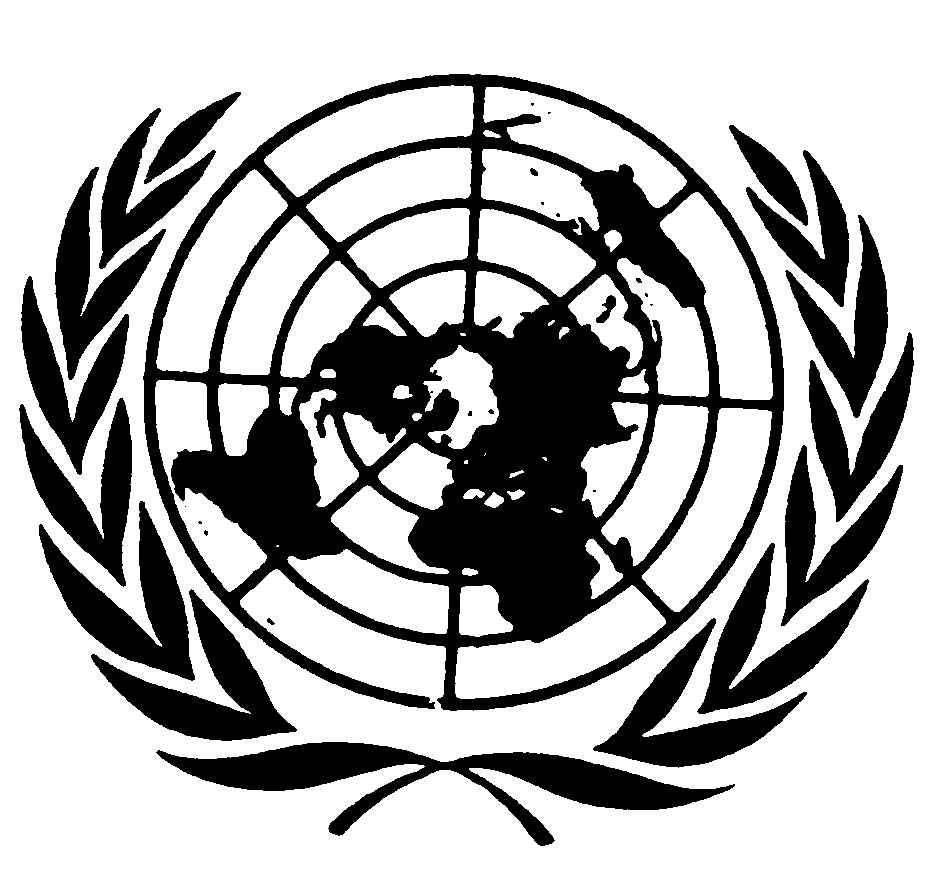 البروتوكول الاختياري لاتفاقية مناهضة التعذيب وغيره من ضروب المعاملة أو العقوبة القاسية أو اللاإنسانية أو المهينةDistr.: General 6 September 2022ArabicOriginal: English اسم العضوبلد الجنسيةعضو منذباتريسيا أرياسشيلي1 كانون الثاني/يناير 2019فاسيليكي أرتينوبولواليونان2 آذار/مارس 2021كارمن كوماس - ماتا ميراإسبانيا1 كانون الثاني/يناير 2019ماريا دفينيس - غويانوفيتشكرواتيا1 كانون الثاني/يناير 2015حامت سلوم دياخاتيالسنغال1 كانون الثاني/يناير 2019روبرتو ميشال فيهير بيريزأوروغواي1 كانون الثاني/يناير 2015سوزان جبُّور‬لبنان1 كانون الثاني/يناير 2019غنامبي غاربا كودجوتوغو1 كانون الثاني/يناير 2015نيكا كفاراتسخيلياجورجيا1 كانون الثاني/يناير 2019كاترين بوليهفرنسا1 كانون الثاني/يناير 2015ماريا لويزا روميروبنما1 كانون الثاني/يناير 2019نورا سفيّاسالنرويج1 كانون الثاني/يناير 2015خوان بابلو فيغاسبيرو1 كانون الثاني/يناير 2019اسم المرشح(ة) اسم الدولة التي رشحته(ها)أوجو روزلين تشيميكا أغوموهنيجيريافينيامين ألاييفكازاخستانفاسيليكي أرتينوبولو(أ)اليونانكارمن كوماس - ماتا ميرا(أ)إسبانياحامت سلوم دياخاتي(أ)السنغالسوزان جبُّور(أ) ‬لبنانجوليا كوزماالنمسانيكا كفاراتسخيليا(أ)جورجيابيباتا نيبي ويدراوغوبوركينا فاسوأوهيني كواو ديدي سانفيتوغوأندرو كريستوفيل نيسنجنوب أفريقياإيلينا شتاينرتيلاتفياأنيكا تومسيتشكرواتياخوان بابلو فيغاس(أ)بيروموشيغ يكماليانأرمينيافيكتور زاهاريا(ب)مولدوفااسم العضوبلد الجنسيةعضو منذماسيميليانو باغاغلينيإيطاليا1 كانون الثاني/يناير 2021ماري براشولتالدانمرك1 كانون الثاني/يناير 2021ماريا أندريا كاسامينتوالأرجنتين9 حزيران/يونيه 2021ياكوب يوليان تشيبيكبولندا 1 كانون الثاني/يناير 2021ساتيابوشون غوبت دوماهموريشيوس1 كانون الثاني/يناير 2017حميدة الدريديتونس1 كانون الثاني/يناير 2021ماركو فيولي فيّالوبوسكوستاريكا1 كانون الثاني/يناير 2021دانييل فينكسويسرا1 كانون الثاني/يناير 2017مارينا لانغفيلدتألمانيا8 كانون الثاني/يناير 2020عائشة شجون محمدملديف1 كانون الثاني/يناير 2021عبد الله أونيرالمغرب1 كانون الثاني/يناير 2017زْدِنكا بيروفيتشالجبل الأسود1 كانون الثاني/يناير 2017